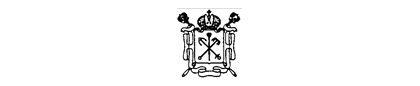 ТЕРРИТОРИАЛЬНАЯ ИЗБИРАТЕЛЬНАЯ КОМИССИЯ № 27РЕШЕНИЕСанкт-ПетербургО регистрации кандидата в депутаты Законодательного Собрания Санкт-Петербурга седьмого созыва по одномандатному избирательному округу № 20 Курнакова Юрия ВикторовичаРассмотрев документы, предусмотренные пунктами 1-3 статьи 33, пунктом 1 статьи 39 Закона Санкт-Петербурга от 17 февраля 2016 года 
№ 81-6 «О выборах депутатов Законодательного Собрания 
Санкт-Петербурга» (далее – Закон Санкт-Петербурга), представленные Курнаковым Юрием Викторовичем для уведомления о выдвижении 
и регистрации кандидатом в депутаты Законодательного Собрания 
Санкт-Петербурга седьмого созыва по одномандатному избирательному округу № 20, руководствуясь статьей 41 Закона Санкт-Петербурга, Территориальная избирательная комиссия № 27, осуществляющая полномочия окружной избирательной комиссии одномандатного избирательного округа № 20 по выборам депутатов Законодательного Собрания Санкт-Петербурга седьмого созыва, р е ш и л а:1. Зарегистрировать 30 июля 2021 года кандидата в депутаты Законодательного Собрания Санкт-Петербурга седьмого созыва 
по одномандатному избирательному округу № 20 Курнакова Юрия Викторовича, выдвинутого избирательным объединением 
«Санкт-Петербургское городское отделение политической партии «КОММУНИСТИЧЕСКАЯ ПАРТИЯ РОССИЙСКОЙ ФЕДЕРАЦИИ».2. Выдать Курнакову Юрию Викторовичу удостоверение 
о регистрации кандидатом в депутаты Законодательного Собрания 
Санкт-Петербурга седьмого созыва по одномандатному избирательному округу № 20 по форме, утвержденной решением Санкт-Петербургской избирательной комиссии от 17 июня 2021 года № 239-18.3. Направить копию настоящего решения в Санкт-Петербургскую избирательную комиссию.4. Разместить настоящее решение на сайте Территориальной избирательной комиссии № 27 в информационно-телекоммуникационной сети «Интернет».5. Контроль за исполнением настоящего решения возложить 
на председателя территориальной избирательной комиссии № 27
Л.В. Ющенко.30 июля 2021 года № 6-409 часов 40минПредседатель Территориальной избирательной комиссии № 27Л.В. Ющенко Секретарь Территориальной избирательной комиссии № 27Е.В. Дерябина